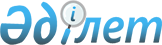 Қазақстан Республикасы Үкіметінің 2007 жылғы 30 қарашадағы
N 1155-1 және 2007 жылғы 12 желтоқсандағы N 1223 қаулыларына
өзгерістер енгізу туралыҚазақстан Республикасы Үкіметінің 2008 жылғы 22 қазандағы N 979 Қаулысы      Қазақстан Республикасының Үкіметі ҚАУЛЫ ЕТЕДІ: 



      1. Қазақстан Республикасы Үкіметінің кейбір шешімдеріне мынадай өзгерістер енгізілсін: 



      1) Күші жойылды - ҚР Үкіметінің 2010.04.14 № 302 Қаулысымен.



      2) "2008 жылға арналған республикалық бюджет туралы" Қазақстан Республикасының Заңын іске асыру туралы" Қазақстан Республикасы Үкіметінің 2007 жылғы 12 желтоқсандағы N 1223 қаулысында: 

      көрсетілген қаулыға 1-қосымшада: 

      ІІ "Шығындар" бөлімінде: 

      01 "Жалпы сипаттағы мемлекеттік қызметтер" функционалдық тобында: 

      09 "Жалпы сипаттағы өзге де мемлекеттік қызметтер" ішкі функциясында: 

      603 "Қазақстан Республикасы Ақпараттандыру және байланыс агенттігі" әкімшісі бойынша: 

      112 "Электрондық үкімет құру" бағдарламасында: 

      108 "Қазақстан Республикасы ұлттық біріздендіру жүйесінің ашық кілттер инфрақұрылымын жасау" кіші бағдарламасындағы "839913" деген сандар "364746" деген сандармен ауыстырылсын; 

      109 "Электрондық үкіметтің" инфрақұрылымын қорғау жүйесін құру" кіші бағдарламасындағы "89898" деген сандар "565065" деген сандармен ауыстырылсын; 



      көрсетілген қаулыға 3-қосымшада: 

      01 "Жалпы сипаттағы мемлекеттік қызметтер" функционалдық тобында: 

      603 "Қазақстан Республикасы Ақпараттандыру және байланыс агенттігі" әкімшісі бойынша: 

      112 "Электрондық үкімет құру" бағдарламасында: 

      108 "Қазақстан Республикасы ұлттық біріздендіру жүйесінің ашық кілттер инфрақұрылымын жасау" кіші бағдарламасындағы "839913" деген сандар "364746" деген сандармен ауыстырылсын; 

      109 "Электрондық үкіметтің" инфрақұрылымын қорғау жүйесін құру" кіші бағдарламасындағы "89898" деген сандар "565065" деген сандармен ауыстырылсын. 



      2. Осы қаулы қол қойылған күнінен бастап қолданысқа енгізіледі.       Қазақстан Республикасының 

      Премьер-Министрі                                   К. Мәсімов 
					© 2012. Қазақстан Республикасы Әділет министрлігінің «Қазақстан Республикасының Заңнама және құқықтық ақпарат институты» ШЖҚ РМК
				